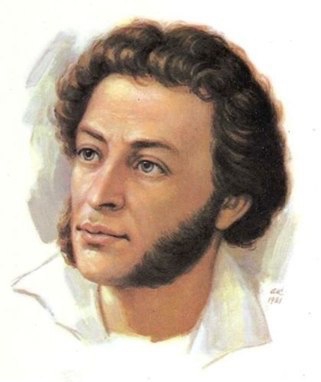                                                Пушкинский день России в  Чувашии      6 июня, в день рождения великого русского поэта Александра Сергеевича Пушкина, Российская Федерация  отмечает День русского языка.       В ознаменование этого события  Региональным отделением  учителей русского языка и литературы Чувашии ООО АССУЛ на базе школ, пришкольных и загородных лагерей  Чувашской Республики в рамках Общероссийской акции «Пушкинский диктант в Год литературы» проведены   творческие мероприятия литературно-художественного направления, посвященные жизни и творчеству А.С.Пушкина.        На базе детского оздоровительного лагеря «Звездный» в этот день успешно прошел «Пушкинский день России», в котором приняли участие около 400 отдыхающих из  разных уголков Чувашской Республики.  С приветственным словом к участникам акции обратилась руководитель регионального отделения учителей русского языка и литературы, заместитель директора МБОУ «Урмарская СОш им. Г.Е.Егорова» Валентина Табакова. Она отметила, что «знание русского языка – государственного языка многонациональной и многоязычной России -  неразрывно связано со знанием русской литературы и произведений Александра Сергеевича Пушкина».        В течение всего дня в лагере проходили увлекательные мероприятия, посвященные творчеству А.С.Пушкина. Дети под руководством вожатых с удовольствием писали мини-сочинения «Детские впечатления от знакомства с произведениями А.С.Пушкина», на плэнэрных занятиях рисовали  любимых  героев  сказочных  произведений великого поэта А после отдыха с удовольствием написали Пушкинский диктант.        На базе Урмарской школы им. Г.Е.Егорова в рамках этой акции с утра  был проведен  Пушкинский  словарный  диктант,  в котором приняли участие  53 учителя, 2 библиотекаря и 80 обучающихся 2-5 классов, отдыхающих в пришкольном детском лагере. А после обеда в актовом зале школы прошел Конкурс  любителей стихов А.С. Пушкина.        Также  самое активное участие в Общероссийской акции «Пушкинский диктант» приняли  школа №62 и лицей № 4 г.Чебоксары, Янтиковская СОШ Янтиковского района, Большесундырская школа Моргаушского района.             По словам 625 участников  Общероссийской акции «Пушкинский день в Год литературы» в Чувашии оставил в душе незабываемые  впечатления и вызвал яркие и положительные эмоции.                    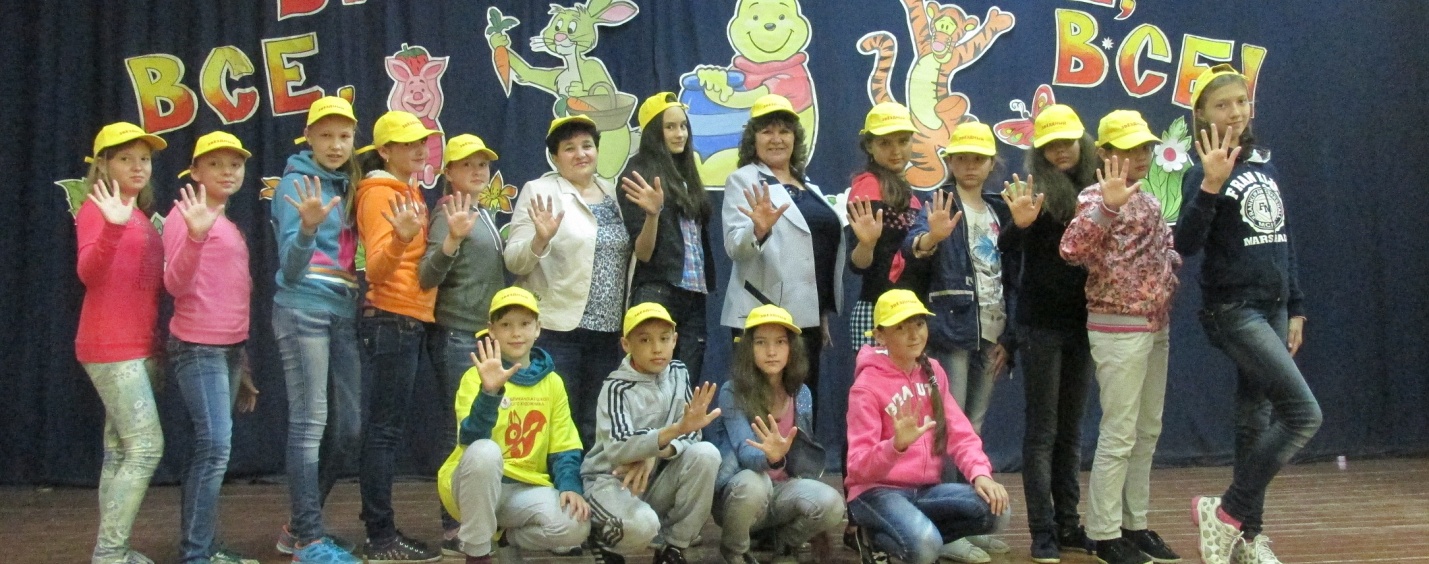 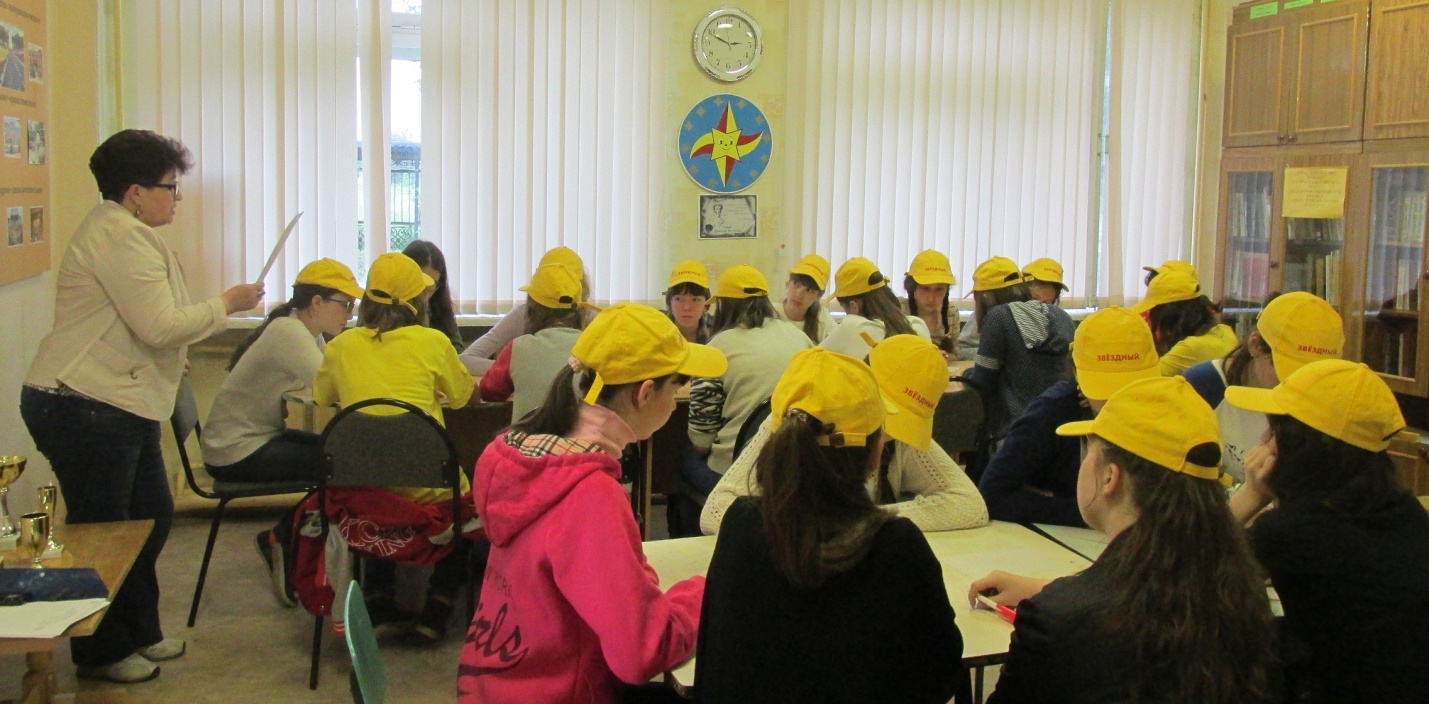 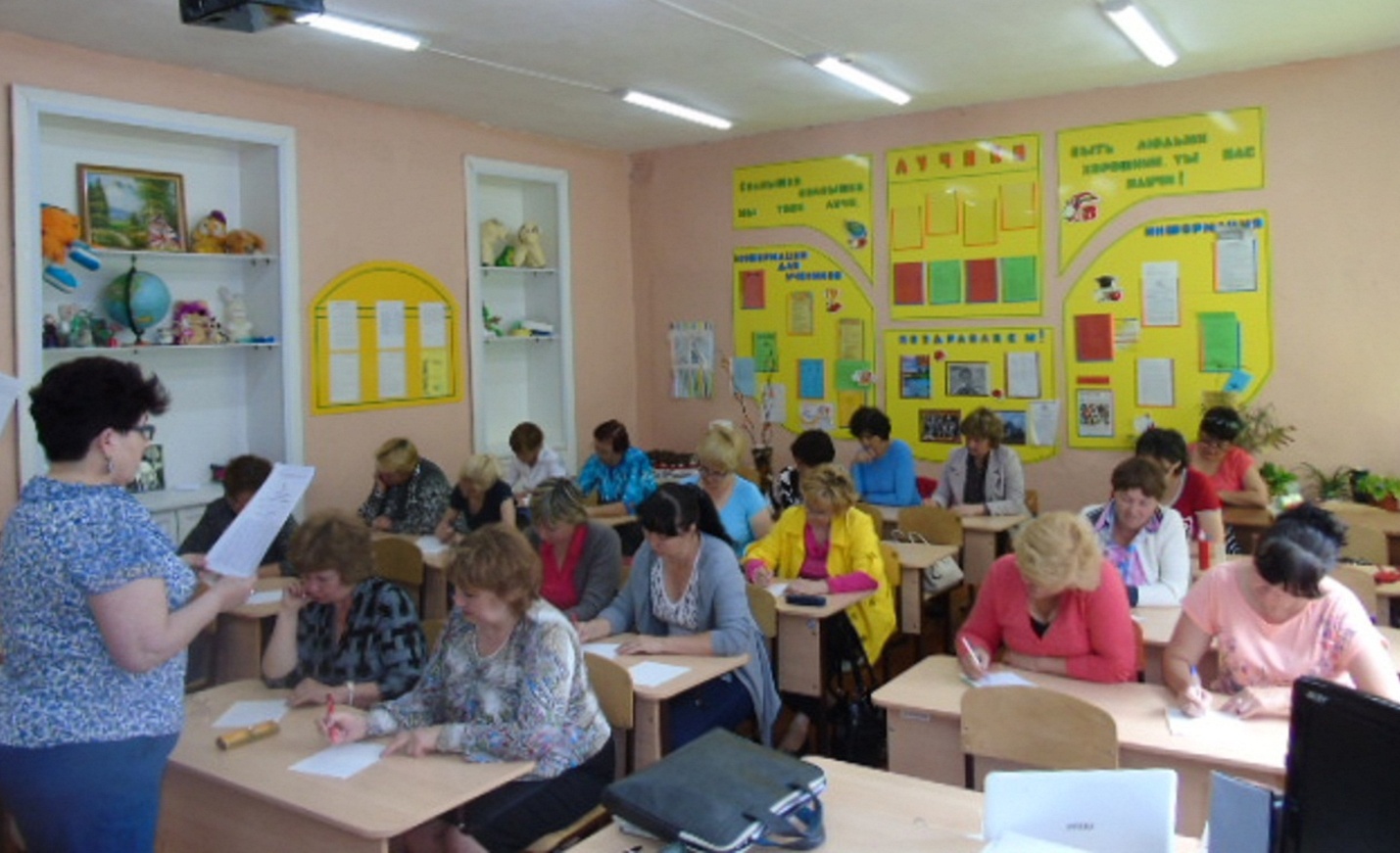 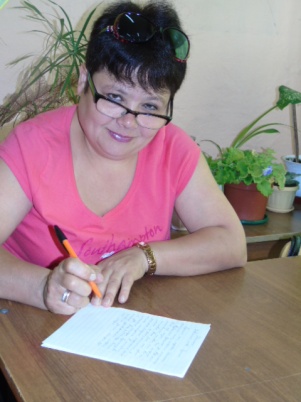 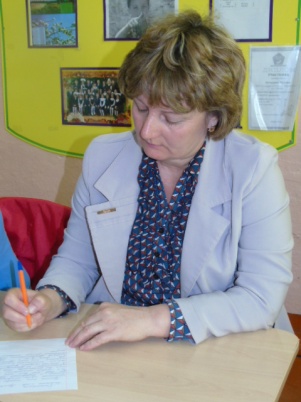 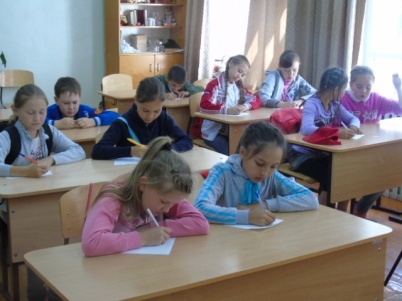 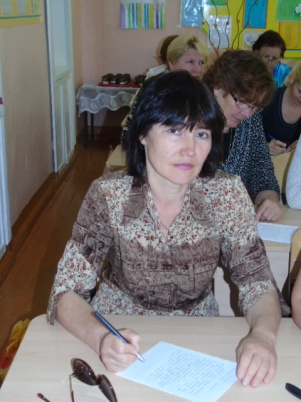 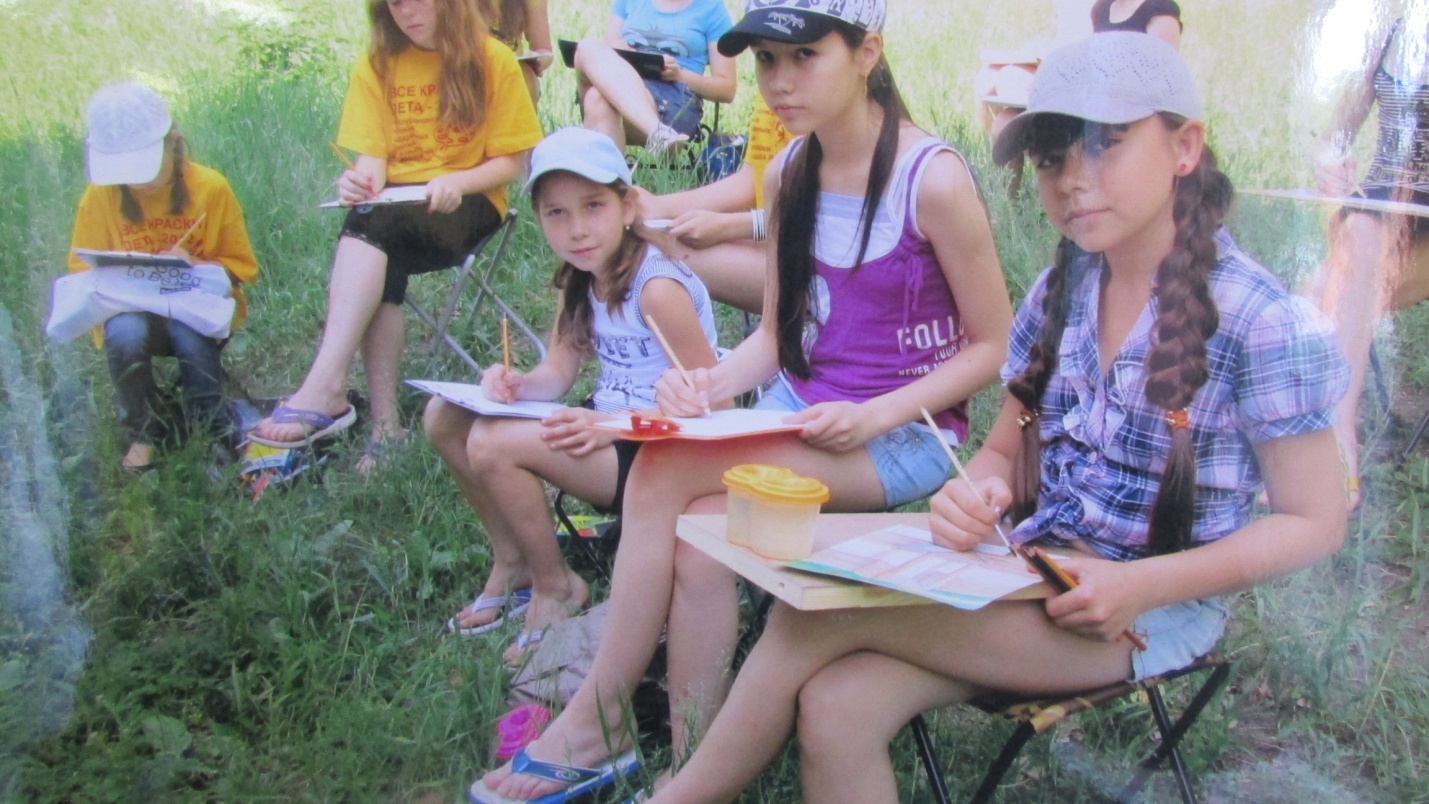 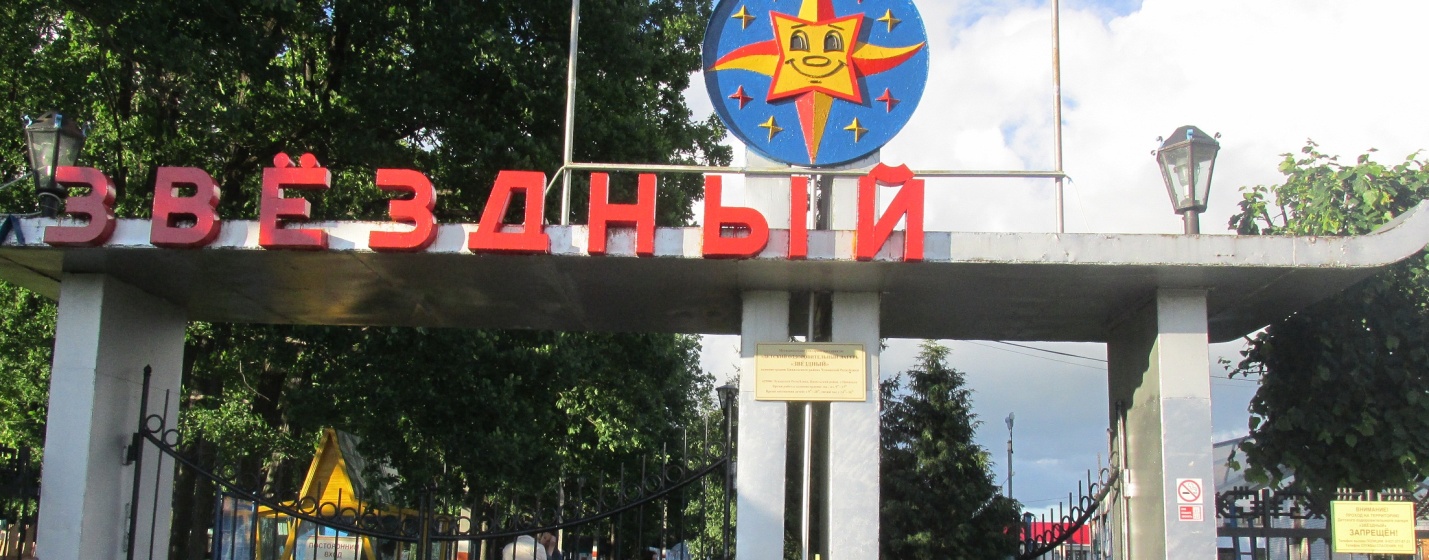 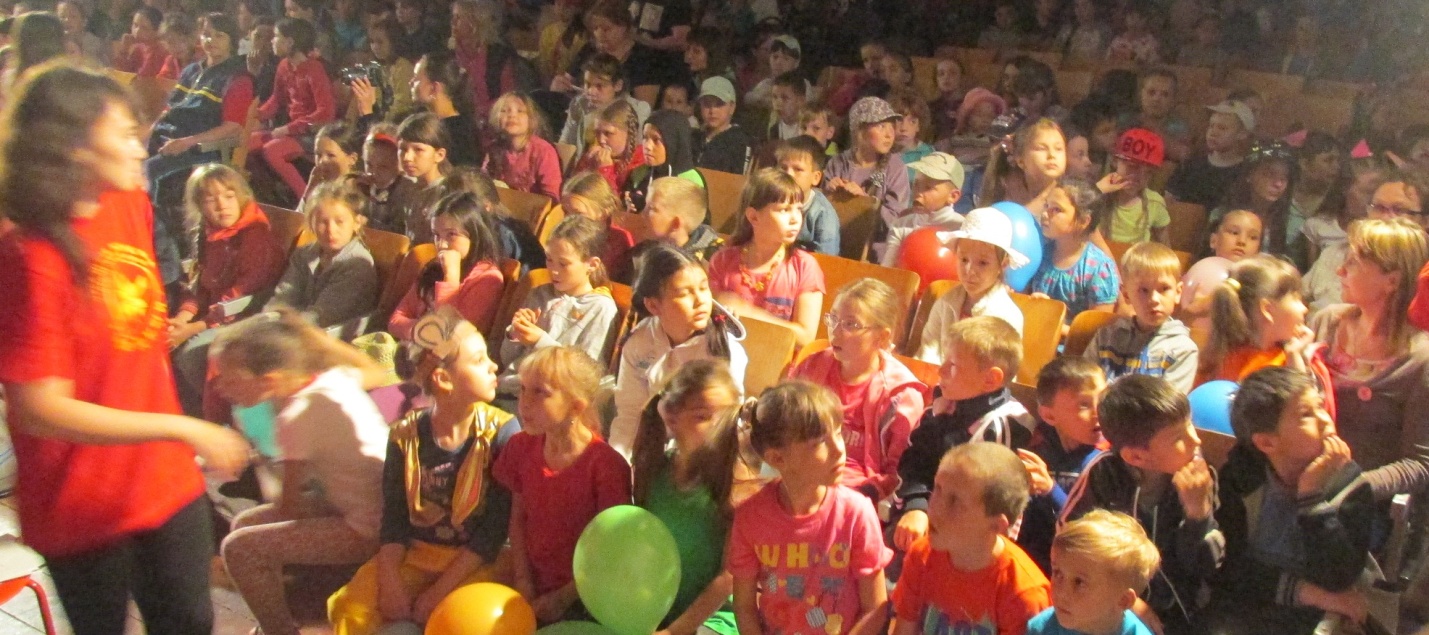 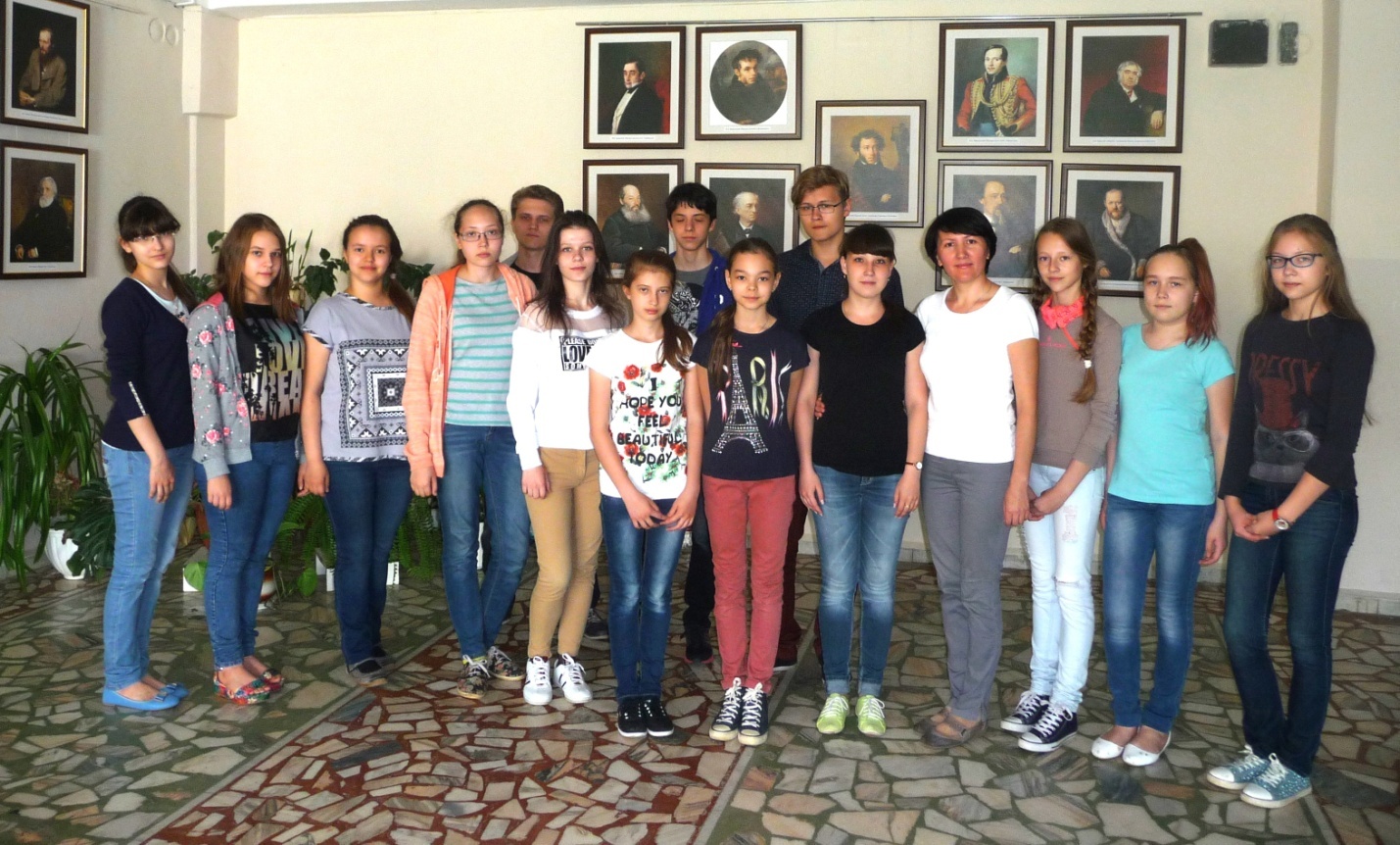 